Faculty of Technology – Summative AssessmentSubject: Year 7/8 Resistant materials (Mr May)If you studied Resistant materials during lockdown, you will be assessed on the following topics when you return to college in September.Topics to be Assessed:What is a mechanism?Types of motion.Cams and followers.Levers and linkages.Pulleys.Resources to Help You:What is a mechanism?Mechanisms are devices that have been designed to make jobs easier. They all have certain things in common:They involve some kind of motionThey involve some kind of forceThey must have some kind of input to make them workThey produce some kind of outputIf we connect mechanisms together we can build mechanical systems called machines.Mechanisms can also be used to make moving toys like the caterpillar and the other toys featured in this programTypes of motionLinear motionLinear motion is movement in a straight line. An example of linear motion is the cutting arm of a paper guillotine as it travels from one side of the machine to the other.Oscillating motionOscillating motion is movement backwards and forwards in a circular arc. E.g. playground swings (photo) and clock pendulums.Reciprocating motionReciprocating motion is a backwards and forwards movement in a straight line. Sewing machine needles work with this type of motion.Rotary motionWhen something moves in a circle it is called rotary motion.Cams and followersA cam is a specially shaped piece of wood, metal or hard wearing plastic, which is usually fixed to a rotating shaft.A follower is held against the cam, either by its own weight or by a spring. As the cam turns (rotary motion) the follower moves up and down (reciprocating motion).The distance and speed at which the follower moves depends on the shape of the cam.Circular camA circular cam is also known as an 'eccentric' cam. The centre of rotation of the cam is offset from the centre of the circle.Pear shaped camA pear shaped cam has a long dwell period during which time the follower does not move. This is ideal for the 'Sailing Ship' model where various parts move in sequence as the crank is turned.Triangular camFollowers working with triangular cams do not have a dwell period like other cams. This means they move continuously as the cam turns. Triangular cams are found in mechanisms that use clapping movements, e.g. Perky Porky.Follower motionThe distance that a follower moves when a cam turns through one complete rotation is called the stroke. The stroke is determined by the cam shape and the cam offset.LeversLevers make it possible to open things and move heavy weights using a small amount of effort. E.g. opening a can of paint with a screwdriver.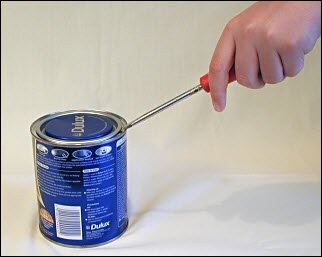 A lever is a rigid rod pivoted about a fixed axis called a fulcrum.  Levers are used to change the direction of motion of a force, and to make it bigger (magnify) or smaller (diminish).Levers are also used to link together parts mechanisms.Examples of levers: wheelbarrow, nutcracker, scissors, claw hammer, tweezers, shovel, sack trolley.LinkagesMechanical linkages are made up of a series of levers which are connected together.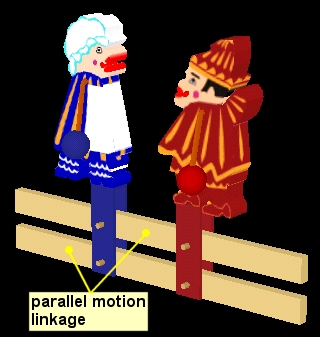 Linkages can change the direction of a movement, alter the size of a force or make things move in a particular way.Parallel motion linkages are used to make two or more parts of a mechanism move together and stay parallel to each other as the linkage moves.Reverse motion linkages are used to change the direction of motion. A single lever with a pivot at its centre reverses an input motion without affecting the input force.Bell crank linkages are useful for changing the direction of motion or transmitting it round a corner. E.g. Bicycle brakes.Pulley systemsOne method of transmitting rotary motion from one shaft to another is by using pulley wheels and belts.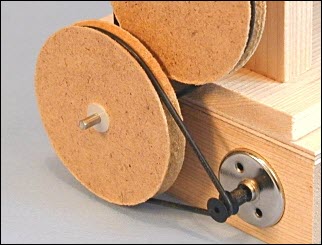 By altering the size (diameter) of the pulley wheels it is possible to change the speed of rotation of the output shaft.To achieve a large speed reduction or increase, it is sometimes necessary to combine more than two pulleys in a system. This removes the need to have very big pulleys as this can cause problems where space is limited.Online resources. https://www.focuselearning.co.uk/http://www.technologystudent.com/You will need to answer Qs such as those on the focus website.